Муниципальное бюджетное дошкольное образовательное учреждение г. Абакан «Центр развития ребёнка – детский сад «Калинка»Конспект подгрупповой  логопедической НОД в  старшей группеУчитель - логопед Елизарьева Людмила Владимировна
Тема: К звездам!Цели:
Коррекционно – образовательные: Расширение, уточнение и активизация словаря по теме «Космос».
Коррекционно -развивающие: Развитие связной речи. 
Коррекционно –воспитательные: Формирование навыков сотрудничества, взаимодействия, самостоятельности, инициативности.Задачи:
1.Создать условия для поисковой и  речевой активности детей.
2.Совершенствовать  грамматический строй речи (образование однокоренных слов)
3. Упражнять в подборе слов-антонимов.
4. Развивать  навыки  слогового анализа слов.
5.Автоматизировать произношение звука [р] в игровой деятельности.
6.Развивать  фонематическое восприятие (подбор слов с заданным звуком)
7. Развивать творческое воображение , координацию  речи с движением.
8.Развиватье навыки  речевого общения, зрительного восприятия и  внимания, мышления,  общей, тонкой и артикуляционной моторики, конструктивного праксиса.
Лексика: космос, космонавт, корабль, ракета, станция, иллюминатор, спутник, полет, планета, звезда, орбита; космический, орбитальный; осваивать, летать, запускать.
Ход образовательной деятельностиЭтап образовательной деятельностиОрганизация рабочего пространстваДеятельность взрослогоДеятельность детейПсихолого - педагогические условия / задачиОрганизационный моментПредметные картинки  (ракета, спутник, космонавт, луна)Доброе утро!Я хочу вам передать таинственные сигналы. В этих сигналах зашифрованы слова. Я буду отстукивать слоги, а вы попробуйте угадать, по количеству слогов, что это за слова. Картинки-подсказки вам помогут. Молодцы! Вы быстро и правильно выполнили это задание.Сегодня мы с вами поговорим о космосе.Дети проговаривают слова, отхлопывают слоги, называют их количество. 
Ра-ке-та. В этом слове три слога.Спут-ник. В этом слове два слога.Кос-мо-навт. В этом слове три слога.Лу-на. В этом слове два слога.Развитие навыков слогового анализа слов. Объявление темы занятия.Рассматривание фотографии  «В открытом космосе» и беседа по ней.http://mardoc.ru/staty/kosmos/vselennay/2sezon/2_8vselennaja.kosmicheskie_puteshestvija.jpgКартина на ноутбуке У меня есть интересная фотография, сделанная в космосе.  Пойдем, рассмотрим ее. Как ее можно назвать? Да, модно ее назвать, например,   «В открытом космосе». 
-Что и кого вы видите на ней?Верно. Это действительно космическая станция. Ее называют орбитальной, потому что она находится на земной орбите и с огромной скоростью движется вокруг Земли. Космонавты вышли из орбитальной станции в открытый космос и монтируют новое оборудование. Оно необходимо им для исследования космоса. 
- Что еще вы видите в космосе?-Что вы можете сказать о Земле? Какая Земля?- А Луна какая?- Какие звезды вы видите?- Как вы думаете, какая работа у космонавтов?Правильно. Космонавты действительно выполняют очень важную работу. Благодаря этой работе на Земле развиваются наука и техника.Дети рассматривают фотографию, придумывают ей название. Затем  отвечают на вопросы:- Мы видим космическую станцию и космонавтов.
 - Мы видим Землю, Луну и много звезд.- Голубая, далекая, красивая.- Маленькая, холодная, круглая. 
-  Большие, блестящие, яркие.-Трудная, интересная, важная, опаснаяРасширение, уточнение и активизация словаря по теме «Космос». Развитие диалогической речи.Отгадывание загадок.А теперь попробуйте отгадать мои загадки. 
- Какая станция мчится быстрее любого поезда?  Почему вы так решили? Угли пылают — Совком не достать. Ночью их видно, А днем не видать.Что это? Как вы догадались?-Орбитальная. У нее очень большая скорость. 

- Это звезды. Звезды ярко горят, но днем их не видно.Развитие связной речи, мышления.Игра-соревнование «Кто больше?»Тетради «Занимаемся вместе», фишки.  
https://yandex.ru/images/search?img_url=http%3A%2F%2Fwww.xxlbook.ru%2Fimgh871399.png&uinfo=sw-1280-sh-1024-ww-1265-wh-907-pd-1-wp-5x4_1280x1024&_=1429003800563&p=1&text=%D0%B7%D0%B0%D0%BD%D0%B8%D0%BC%D0%B0%D0%B5%D0%BC%D1%81%D1%8F%20%D0%B2%D0%BC%D0%B5%D1%81%D1%82%D0%B5%20%D0%BD%D0%B8%D1%89%D0%B5%D0%B2%D0%B0&redircnt=1429003807.1&noreask=1&pos=57&rpt=simage&lr=1095&pin=1Откройте тетради там, где лежат закладки, Рассмотрите картинку с изображением космонавта. Давайте проведем соревнование. Победит в нем тот, кто с помощью картинки подберет как можно больше слов со звуком [к]. За каждое слово я буду давать фишку.Дети подбирают слова: космический, корабль, космонавт, скафандр, рука, конструкция, карман, комбинезон, рукав, застежка. За каждое верно подобранное слово ребенок получает фишку.  Все вместе они считают фишки и выбирают победителя. Развитие фонематического восприятия (подбор слов с заданным звуком)Подвижное упражнение «Ракета».Маршируют по кругу.Поднимаются на носки, тянут руки вверх, сомкнув их.Опускают руки.Вновь тянутся вверх.Бегут по кругу на носочках.Координация речи с движением. Развитие творческого воображения.Игра 
«Семейка слов».Мяч Давайте поиграем в мяч и образуем слова одной семейки к слову звезда. Садитесь на ковер. Будем катать мяч друг другу. 
- Как можно ласково назвать звезду?- Если на небе много звезд, какое оно? - Как можно назвать корабль, который летит к звездам?- Как называют в сказках волшебника, который определяет будущее по звездам? Дети подбирают однокоренные словаЗвездочка. 
Звездное. 
Звездолет. 
Звездочет.Совершенствование грамматического строя речи (образование однокоренных слов)Игра «Выложи по образцу»Счетные палочки, схема ракеты Возьмите счетные палочки и выложите ракеты по образцу.Дети выкладывают схему ракеты на столах. Развитие мелкой моторики, конструктивного праксиса.Игра «Выложи по образцу»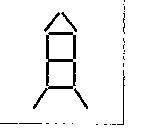 Возьмите счетные палочки и выложите ракеты по образцу.Дети выкладывают схему ракеты на столах. Развитие мелкой моторики, конструктивного праксиса.Игра «Кто полетит в ракете».маленькие предметные картинки, изображающие сказочных персонажей (Чебурашка, Буратино, Красная Шапочка, Дед Мороз)Давайте отправим в космос сказочных героев на наших ракетах. Закрепляйте в иллюминаторе картинку и рассказывайте, кто полетит в ракете на Марс . Следите за произношением звука [р].




Замечательно!  Ракета с нашими друзьями отправилась на Марс.  - На Марс полетит Чебурашка.
-  Вместе с Чебурашкой на Марс полетит Буратино.
- Чебурашка и Буратино возьмут с собой на Марс Красную Шапочку.
- Вместе с Чебурашкой, Буратино и Красной Шапочкой на ракете полетит Дед Мороз.Автоматизация произношения звука [р] в игровой деятельности.Игра
 «В открытом космосе».Гимнастический обруч. Канат , стульчики




Звучит музыка группы «Space», композиция «Magic Fly»

https://myzuka.org/Song/3323481/Space-Blaster-Magic-Fly
Давайте тоже полетим в космос? Из чего мы быстро можем смастерить себе космический корабль? В темном небе звезды светят,Космонавт летит в ракете.День летит и ночь летит,И на Землю вниз глядит.Сверху видит он поля,Реки, горы и моря.Видит он весь шар земной,Шар земной- наш дом родной.Теперь выходим через люк . И вот, мы оказались в открытом космосе. Вы уже знаете, что здесь безвоздушное пространство, невесомость. Все движения в невесомости замедленные и плавные. Попробуйте изобразить, как двигаются космонавты в невесомости.Дети предлагают  различные варианты создания космического корабля. Затем моделируют контур космического корабля из каната, расставляют стульчики внутри и «летят» в космос.

После прослушивания стихотворения в исполнении логопеда,  дети покидают ракету через люк и  под музыку изображают  плавные движения в невесомости. Развитие творческого воображения, общей моторики, координации движений.Игра «Зажги звезду».Плоскостные изображения звезд.Посмотрите, как красиво в космосе. Что вы видите вокруг? Наши сказочные герои летят в далеком космосе.  Возьмите в руки по одной звездочке. Мы будем освещать путь нашим друзьям. Вы будете поднимать звезды, как только услышите звук [р] в словах:  
Радуга, звезда, орбита, космос, ракета, созвездие, скафандр, кислород, млечный путь, туманность, Марс, Луна, Венера, Солнце, Сатурн.В космосе  планеты и очень много звезд. Дети слушают и поднимают звездочки, услышав звук [р]Развитие фонематического восприятия.Игра 
«Скажи наоборот».Мяч Уважаемые космонавты, давайте поиграем в игру «Скажи наоборот». 
- В солнечный день очень светло, а в космосе...- Летом на солнце очень жарко, а в космосе... -  На Земле люди совершают движения быстро, а в космосе...- На Земле работать легко, а в космосе...Дети по очереди ловят мяч и называют слово, противоположное по значению. 
-темно
-холодно-медленно-тяжело.Развитие словаря (подбор слов-антонимов)Графический диктант «Ракета»  тетради, контейнер с карандашами.Прежде, чем вернуться на Землю, мы должны составить точный чертеж ракеты.  Сейчас мы с вами это и будем выполнять. Слушайте меня внимательно, не отвлекайтесь.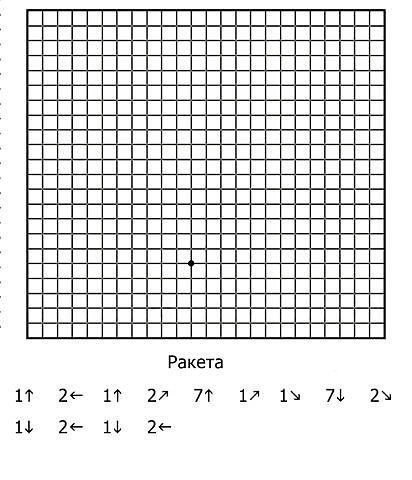 - на ракете, на космическом корабле.Дети внимательно слушают и выполняют пошаговую инструкцию.Развитие тонкой моторики. Профилактика нарушений письменной речи.Итог работыЧто понравилось вам на занятии больше всего делать? Что запомнилось? Кто из детей работал лучше других?Дети перечисляют задания,  оценивают свою работу и работу других ребят.Формирование навыков доброжелательности.